Крупнейшее предприятие по ремонту бронетанковой техники в Дальневосточном федеральном округе АО «103 Бронетанковый ремонтный завод» приглашает на работу!

Открытые вакансии:
токарь
токарь ЧПУ
слесарь по ремонту боевых специальных машин
слесарь-ремонтник
слесарь механосборочных работ
маляр, штукатур-маляр
электрогазосварщик
слесарь-электромонтажник
слесарь по ремонту средств связи
столяр
каменщик
заточник
электромонтер по ремонту электрооборудования
кузнец на молотах и прессах
слесарь-инструментальщик
слесарь по ремонту топливной аппаратуры
фрезеровщик
фрезеровщик ЧПУ
шлифовщик
гальваник
бакелитчик
оператор автоматической плазменной резки
машинист моечных машин
испытатель двигателя
пошивщик технических изделий
комплектовщик деталей, изделий
подсобный рабочий

Требования: профессиональное обучение (свидетельство о профессии рабочего), среднее профессиональное образование (диплом о СПО).

Работать на АО «103 БТРЗ» – это вносить значимый вклад в обороноспособность страны. Вы сможете гордиться своим участием в достижении нашей общей цели – обеспечить качественное выполнение задач по ремонту и возврату в строй боевой техники.

АО «103 БТРЗ» — это место, где работа не только предлагает интересные профессиональные задачи, но и обеспечивает множество дополнительных преимуществ:
полностью официальное оформление;
возможность получить реальный опыт и профессию;
наличие отсрочки от призыва на военную службу на период работы сотрудникам, задействованным в выполнении заданий Государственного Оборонного Заказа;
льготное питание на территории своей столовой;
доставка работников на предприятие и места проживания;
медицинская комиссия за счет предприятия;
высокий уровень заработной платы.

Вместе мы вносим свой трудовой вклад в силу нашей армии и обороноспособность страны!

Адрес: Забайкальский край, Читинский район, пгт. Атамановка, ул. Заводская 1.

Контактный телефон: 8 (3022) 71-41-03, 8 (924) 811-41-03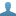 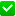 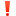 